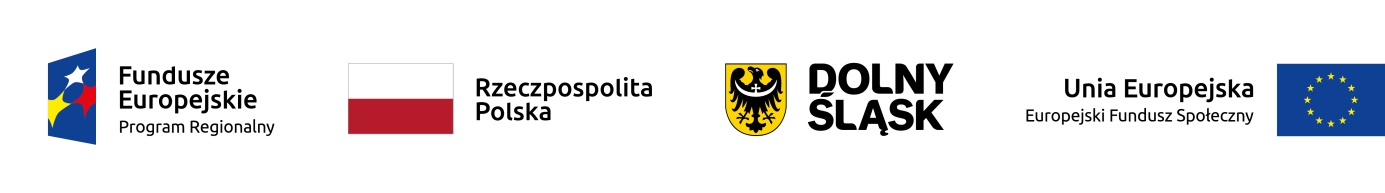 Dotyczy dziecka …………………………………………………..……………………………………………….…Imię i nazwisko rodzica/opiekuna prawnego ………………………………………………………………OŚWIADCZENIE O WIELODZIETNOŚCI RODZINY DZIECKAJa niżej podpisana/y …………………………………………………………………………………………………					(imię i nazwisko rodzica/opiekuna prawnego)Oświadczam, że ………………………………………………………………………………………………………					(imię i nazwisko dziecka - kandydata)wychowuje się w rodzinie wielodzietnej, w której wychowuje się …………………………. dzieci.									      (liczba dzieci)	Jestem świadomy/a odpowiedzialności karnej za złożenie fałszywego oświadczenia.…………………………………………………		………………………………..…………………………………. 	         (miejscowość, data)	  			(czytelny podpis osoby składającej oświadczenie) 